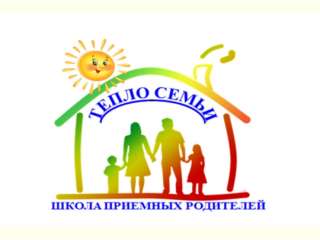           С 03 апреля 2023 года до 01 июня 2023 года  проходит набор в группу по подготовке лиц, желающих принять на воспитание в свою семью ребенка, оставшегося без попечения родителей.          Если Вы считаете, что каждый ребенок должен реализовать свое право жить в семье, иметь заботливых и любящих родителей и хотите помочь детям, оставшимся без попечения родителей, но не знаете с чего начать и какие нужны документы, сомневаетесь, что не сможете преодолеть возможные проблемы сделайте первый шаг - пройдите обучение на курсах подготовки лиц, желающих принять на воспитание в свою семью ребенка, оставшегося без попечения родителей.         Для записи в группу и более подробную информацию вы можете получить у специалистов управления  по  опеке  и  попечительству  по адресу:  Ленинградская область,  г. Кировск, ул. Кирова, д.20.           Приемный день вторник с 10-00 до 16-00 часов, тел.: 8(81362)21-858, 8(81362) 21-934